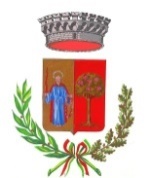 COMUNE  DI  DELIANUOVACittà Metropolitana di Reggio CalabriaPiazza G. Marconi n° 6 - 89012tel.: 0966/963004 - Fax 0966/963013www.comune.delianuova.rc.itcomune.delianuova@asmepec.itDichiarazione sostitutiva cause di esclusione di cui all'art. 94 del D. Lgs. n. 36/2023 DICHIARAZIONE SOSTITUTIVA DELL’ATTO DI NOTORIETÀ(art. 47 del D.P.R. 28.12.2000, n. 445)Il sottoscritto _______________________________________,nato a ____________________________________, il _____________________,residente a ________________________, in Via/Piazza_______________________________,nella sua qualità di _____________________________ e legale rappresentante dello Studio/Società/Libero-Professionista ________________________, con sede legale in_____________________________, Via/Piazza_________________________, C.F._____________________, P.IVA n._________________consapevole delle sanzioni penali previste dall’art. 76 del D.P.R. 28/12/2000, n. 445, nel caso di dichiarazioni mendaci, esibizione di atti falsi o contenenti dati non più corrispondenti al veroDICHIARAl’inesistenza delle cause di esclusione dalla partecipazione ad una procedura d’appalto o concessione elencate nell’art. 94 del D.Lgs. n. 36/2023, ed in particolare:1. che nei propri confronti e nei confronti dei soggetti sopra indicati non è stata pronunciata sentenza definitiva di condanna o emesso decreto penale di condanna divenuto irrevocabile per uno dei seguenti reati:a)	delitti, consumati o tentati, di cui agli articoli 416, 416-bis del codice penale ovvero delitti commessi avvalendosi delle condizioni previste dal predetto articolo 416-bis ovvero al fine di agevolare l’attività delle associazioni previste dallo stesso articolo, nonché’ per i delitti, consumati o tentati, previsti dall’articolo 74 del decreto del Presidente della Repubblica 9 ottobre 1990, n. 309, dall’articolo 291-quater del decreto del Presidente della Repubblica 23 gennaio 1973, n. 43 e dall’articolo 260 del decreto legislativo 3 aprile 2006, n. 152, in quanto riconducibili alla partecipazione a un’organizzazione criminale, quale definita all’articolo 2 della decisione quadro 2008/841/GAI del Consiglio;b)	delitti, consumati o tentati, di cui agli articoli 317, 318, 319, 319-ter, 319-quater, 320, 321, 322, 322-bis, 346-bis, 353, 353-bis, 354, 355 e 356 del codice penale nonché all’articolo 2635 del codice civile;c)     false comunicazioni sociali di cui agli articoli 2621 e 2622 del codice civiled)    frode ai sensi dell’art. 1 della convenzione relativa alla tutela degli interessi finanziari delle Comunità Europee del 26.07.1995; e)	delitti, consumati o tentati, commessi con finalità di terrorismo, anche internazionale, e di eversione dell’ordine costituzionale reati terroristici o reati connessi alle attività terroristiche;f)	delitti di cui agli articoli 648-bis, 648-ter e 648-ter.1 del codice penale, riciclaggio di proventi di attività criminose o finanziamento del terrorismo, quali definiti all’articolo 1 del decreto legislativo 22 giugno 2007, n. 109;g)	sfruttamento del lavoro minorile e altre forme di tratta di esseri umani definite con il decreto legislativo 4 marzo 2014, n. 24;h)	ogni altro delitto da cui derivi, quale pena accessoria, l’incapacità di contrattare con la pubblica amministrazioneoppuredi aver riportato le seguenti condanne: (indicare il/i soggetto/i specificando ruolo, imputazione, condanna)________________________________________________________________________________________________________________________________________________________________________________________________________________________________________________________________________________________________________________________________2. che non sussiste la causa di decadenza, di sospensione o di divieto previste dall’articolo 67 del decreto legislativo 6 settembre 2011, n. 159 o di un tentativo di infiltrazione mafiosa di cui all’articolo 84, comma 4, del medesimo decreto;3. che l’operatore economico non ha commesso violazioni gravi, definitivamente accertate, rispetto agli obblighi relativi al pagamento delle imposte e tasse o dei contributi previdenziali, secondo la legislazione italiana o quella dello Stato in cui sono stabiliti ed indica all’uopo i seguenti dati:Ufficio Locale dell’Agenzia delle Entrate competente:i. Indirizzo: _______________________________________________________;ii. numero di telefono: ______________________________________________;iii. pec, fax e/o e-mail: ______________________________________________;4.   che l’operatore economico non ha commesso gravi violazioni non definitivamente accertate agli    obblighi relativi al pagamento di imposte e tasse o contributi previdenziali5.   che l’operatore economico non ha commesso gravi infrazioni debitamente accertate alle norme in materia di salute e sicurezza sul lavoro nonché agli obblighi in materia ambientale, sociale e del lavoro stabiliti dalla normativa europea e nazionale, dai contratti collettivi o dalle disposizioni internazionali elencate nell’allegato X alla direttiva 2014/24/UE del Parlamento Europeo e del Consiglio del 26.02.2014;6.  che l’operatore economico non sia destinatario della sanzione interdittiva di cui all’art. 9, c.2, lettera c), del decreto legislativo 8 giugno 2001, n. 231, o di altra sanzione che comporta il divieto di contrarre con la pubblica amministrazione compresi i provvedimenti interdittivi di cui all’art. 14 del D. Lgs. 9 aprile 2008, n. 81; 7. che l’operatore economico non sia sottoposto a liquidazione giudiziale o si trova in stato di fallimento, di liquidazione coatta, di concordato preventivo, salvo il caso di concordato con continuità aziendale, o nei cui riguardi non è in corso un procedimento per la dichiarazione di una di tali situazioni, fermo restando quanto previsto dall’articolo 124 del D.Lgs. n. 36/2023;          8. che l’operatore economico non si è reso colpevole di gravi illeciti professionali, tali da rendere dubbia la sua integrità o affidabilità;        9. che la propria partecipazione non determina una situazione di conflitto di interesse ai sensi dell’articolo 16 del D. Lgs. n. 36/2023, non diversamente risolvibile;10.  in relazione alle procedure afferenti agli investimenti pubblici finanziati, in tutto o in parte, con le risorse previste dal regolamento (UE) n. 240/2021 del Parlamento europeo e del Consiglio, del 10 febbraio 2021 e dal regolamento (UE) n. 241/2021 del Parlamento europeo e del Consiglio, del 12 febbraio 2021, l’operatore economico ha proceduto alla redazione del rapporto sulla situazione del personale, ai sensi dell’articolo 46 del codice delle pari opportunità tra uomo e donna, di cui al decreto legislativo 11 aprile 2006, n. 198, ha prodotto, al momento della presentazione della domanda di partecipazione o dell’offerta, copia dell’ultimo rapporto redatto, con attestazione della sua conformità a quello trasmesso alle rappresentanze sindacali aziendali e alla consigliera e al consigliere regionale di parità ai sensi del comma 2 del citato articolo 46, oppure, in caso di inosservanza dei termini previsti dal comma 1 del medesimo articolo 46, con attestazione della sua contestuale trasmissione alle rappresentanze sindacali aziendali e alla consigliera e al consigliere regionale di parità;11.  che la propria partecipazione non determina una distorsione della concorrenza derivante dal proprio precedente coinvolgimento nella preparazione della procedura d’appalto che non possa essere risolta con misure meno intrusive;12.  che l’operatore economico non è iscritto nel casellario informatico tenuto dall’Osservatorio dell’ANAC per aver presentato false dichiarazioni o falsa documentazione nelle procedure di gara e negli affidamenti di subappalti e/o ai fini del rilascio dell’attestazione di qualificazione, per il periodo durante il quale perdura l’iscrizione;13. che l’operatore economico non ha violato il divieto di intestazione fiduciaria di cui all’articolo 17 della legge 19 marzo 1990, n. 55;14.  che, ai sensi dell’art. 17 della legge 12.03.1999, n. 68:    (Barrare la casella di interesse)l’operatore economico è in regola con le norme che disciplinano il diritto al lavoro dei disabili poiché ha ottemperato alle disposizioni contenute nella Legge 68/99 o __________________(indicare la   Legge Stato estero). Gli adempimenti sono stati eseguiti presso l’Ufficio _________________________di _________________, Via ________________________n. ___________ fax _____________ e-mail _____________________________;l’operatore economico non è soggetto agli obblighi di assunzione obbligatoria previsti dalla Legge 68/99 per i seguenti motivi: [indicare i motivi di esenzione]_________________________________________________________________________in _____________________(Stato estero) non esiste una normativa sull’assunzione obbligatoria dei disabili;15.  che l’operatore economico:non è stato vittima dei reati previsti e puniti dagli artt. 317 e 629 c.p., aggravati ai sensi dell’art. 7 del       Decreto Legge 13 maggio 1991, n. 152, convertito, con modificazioni, dalla legge 12 luglio 1991 n. 203.è stato vittima dei suddetti reati, ma ha denunciato i fatti all’autorità giudiziaria;è stato vittima dei reati previsti e puniti dagli artt. 317 e 629 c.p., aggravati ai sensi dell’art. 416-bis del     c .p.   e non ha denunciato i fatti all’autorità giudiziaria, in quanto ricorrono i casi previsti dall’art. 4, 1 comma della Legge 24 novembre 1981, n. 689.16. (Barrare la casella di interesse)che l’operatore economico non si trova in alcuna situazione di controllo di cui all'articolo 2359 del codice civile o in una qualsiasi relazione, anche di fatto con alcun soggetto, se la situazione di controllo o la relazione comporti che le offerte sono imputabili ad un unico centro decisionale, e di aver formulato autonomamente l'offertaOvveroche l’operatore economico non è a conoscenza della partecipazione alla medesima procedura di soggetti che si trovano, rispetto ad essa, in una delle situazioni di controllo di cui all'articolo 2359 del codice civile, o in una qualsiasi relazione, anche di fatto con alcun soggetto, se la situazione di controllo o la relazione comporti che le offerte sono imputabili ad un unico centro decisionale e di aver formulato autonomamente l'offerta.Ovveroche l’operatore economico è a conoscenza della partecipazione alla medesima procedura di soggetti che si trovano, rispetto ad essa, in una delle situazioni di controllo di cui all'articolo 2359 c.c. o in una qualsiasi relazione, anche di fatto con alcun soggetto, se la situazione di controllo o la relazione comporti che le offerte sono imputabili ad un unico centro decisionale del codice civile, e di aver formulato autonomamente l'offerta.Dichiara di essere informato, ai sensi e per gli effetti di cui all’art. 13 del D. Lgs. 196/03 che i dati personali raccolti saranno trattati, anche con strumenti informatici, esclusivamente nell’ambito del procedimento per il quale la presente dichiarazione viene resa.__________________________, lì ________________luogo (data)_______________________(Firma del dichiarante)Allegata fotocopia del documento di riconoscimentoNota: Ai sensi dell’art. 96 del D.Lgs. 36/2023, le Stazioni Appaltanti escludono un operatore economico in qualunque momento della procedura d’appalto, qualora risulti che questi si trovi, a causa di atti compiuti od omessi prima o nel corso della procedura, in una delle situazioni che costituiscono causa di esclusione ai sensi degli artt. 94 e 95 del codice dei Contratti Pubblici. L’operatore economico che si trovi in una delle situazioni suddette, ad eccezione dei casi in cui abbia commesso gravi violazioni definitivamente accertate ai sensi dell’art. 94, comma 6 e/o non definitivamente accertate ai sensi dell’art. 95, comma 2, non è escluso:-se la causa di esclusione si è verificata prima della presentazione dell’offerta, contestualmente all’offerta, la comunichi alla stazione appaltante e, alternativamente:comprovi di avere adottato le misure sufficienti a dimostrare la sua affidabilità;comprovi l’impossibilità di adottare tali misure prima della presentazione dell’offerta, ottemperando e comunicandole successivamente;- se la causa di esclusione si è verificata successivamente alla presentazione dell’offerta, l’operatore economico adotti e comunichi le misure sufficienti a dimostrare la sua affidabilità.Se le misure adottate dall’operatore economico per dimostrare la propria affidabilità sono ritenute sufficienti e tempestivamente adottate, esso non è escluso dalla procedura d’appalto. A tal fine, l’operatore economico dimostra di aver risarcito o di essersi impegnato a risarcire qualunque danno causato dal reato o dall’illecito, di aver chiarito i fatti e le circostanze in modo globale collaborando attivamente con le autorità investigative e di aver adottato provvedimenti concreti di carattere tecnico, organizzativo e relativi al personale idonei a prevenire ulteriori reati o illeciti. Le misure adottate dagli operatori economici sono valutate considerando la gravità e le particolari circostanze del reato o dell’illecito, nonché la tempestività della loro assunzione. Se la stazione appaltante ritiene che le misure siano intempestive o insufficienti, ne comunica le ragioni all’operatore economico. Un operatore economico escluso con sentenza definitiva dalla partecipazione alle procedure di appalto o di concessione non può avvalersi della possibilità sopra descritta nel corso del periodo di esclusione derivante da tale sentenza.